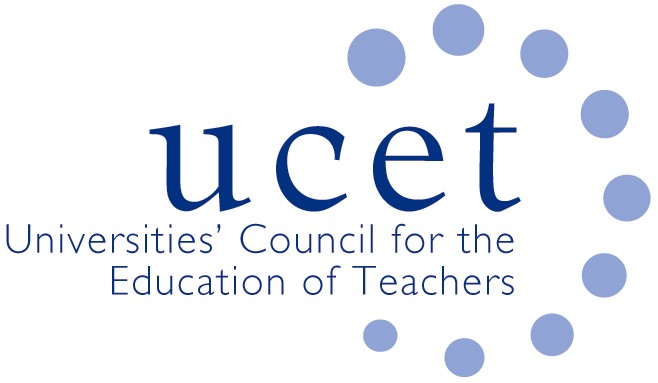 Agenda for the on-line meeting of the UCET Post 16 Forum to take place at 10.30am on Friday 22 May 2020Welcome, introductions and on-line meeting protocolsMinutes of the previous meeting (enc.)Matters arisingUCET updates:Covid 19 issues:DfE Advice (enc.)ETF advice (enc.)UCET supplementary guidance (enc.)UCE survey results (enc.)Recruitment to programmes in 2020/21Other updates:ETFDfE: bursary and arrangements for graduates who have not had qualifications confirmed by September 2020; the TTF programmeUCET strategy (enc.)UCET Easter newsletter (enc.)Any other businessDate of next meeting: 16th October 2020